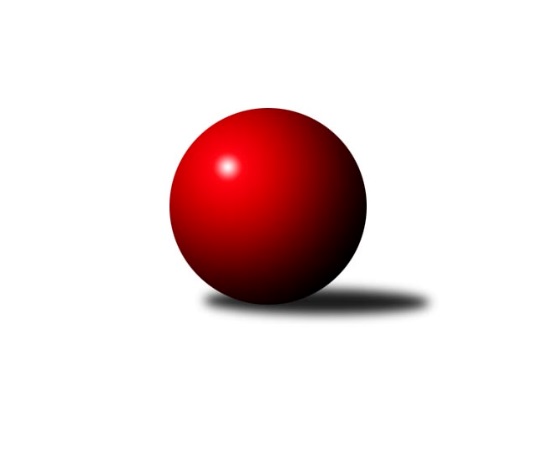 Č.3Ročník 2019/2020	2.5.2024 Východočeská soutěž skupina C 2019/2020Statistika 3. kolaTabulka družstev:		družstvo	záp	výh	rem	proh	skore	sety	průměr	body	plné	dorážka	chyby	1.	TJ Tesla Pardubice B	2	2	0	0	22 : 2 	(9.5 : 0.5)	1672	4	1174	498	30.5	2.	KK Vysoké Mýto C	3	2	0	1	18 : 18 	(11.5 : 12.5)	1587	4	1111	476	31.7	3.	KK Svitavy C	3	2	0	1	18 : 18 	(9.5 : 14.5)	1571	4	1105	467	39	4.	TJ Jiskra Hylváty B	3	1	1	1	16 : 20 	(11.0 : 13.0)	1511	3	1078	434	43.7	5.	TJ Jiskra Hylváty C	3	1	0	2	20 : 16 	(12.0 : 6.0)	1634	2	1142	492	32	6.	TJ Tesla Pardubice D	2	1	0	1	12 : 12 	(8.5 : 7.5)	1587	2	1139	449	40	7.	TJ Tesla Pardubice C	3	1	0	2	16 : 20 	(11.0 : 13.0)	1512	2	1109	404	45.7	8.	KK Svitavy D	3	1	0	2	14 : 22 	(6.0 : 12.0)	1573	2	1113	460	43	9.	SK Rybník B	2	0	1	1	8 : 16 	(5.0 : 5.0)	1486	1	1068	419	40Tabulka doma:		družstvo	záp	výh	rem	proh	skore	sety	průměr	body	maximum	minimum	1.	TJ Jiskra Hylváty C	2	1	0	1	16 : 8 	(11.0 : 5.0)	1662	2	1708	1615	2.	TJ Tesla Pardubice B	1	1	0	0	10 : 2 	(2.0 : 0.0)	1618	2	1618	1618	3.	KK Vysoké Mýto C	1	1	0	0	10 : 2 	(6.0 : 2.0)	1612	2	1612	1612	4.	KK Svitavy D	1	1	0	0	8 : 4 	(1.0 : 1.0)	1614	2	1614	1614	5.	TJ Tesla Pardubice C	2	1	0	1	14 : 10 	(9.0 : 7.0)	1588	2	1612	1563	6.	KK Svitavy C	2	1	0	1	8 : 16 	(5.5 : 10.5)	1593	2	1672	1513	7.	SK Rybník B	1	0	1	0	6 : 6 	(5.0 : 3.0)	1457	1	1457	1457	8.	TJ Tesla Pardubice D	1	0	0	1	4 : 8 	(3.5 : 4.5)	1586	0	1586	1586	9.	TJ Jiskra Hylváty B	1	0	0	1	2 : 10 	(4.0 : 4.0)	1542	0	1542	1542Tabulka venku:		družstvo	záp	výh	rem	proh	skore	sety	průměr	body	maximum	minimum	1.	TJ Jiskra Hylváty B	2	1	1	0	14 : 10 	(7.0 : 9.0)	1536	3	1642	1430	2.	TJ Tesla Pardubice B	1	1	0	0	12 : 0 	(7.5 : 0.5)	1726	2	1726	1726	3.	KK Svitavy C	1	1	0	0	10 : 2 	(4.0 : 4.0)	1550	2	1550	1550	4.	TJ Tesla Pardubice D	1	1	0	0	8 : 4 	(5.0 : 3.0)	1588	2	1588	1588	5.	KK Vysoké Mýto C	2	1	0	1	8 : 16 	(5.5 : 10.5)	1575	2	1617	1533	6.	TJ Jiskra Hylváty C	1	0	0	1	4 : 8 	(1.0 : 1.0)	1606	0	1606	1606	7.	SK Rybník B	1	0	0	1	2 : 10 	(0.0 : 2.0)	1515	0	1515	1515	8.	TJ Tesla Pardubice C	1	0	0	1	2 : 10 	(2.0 : 6.0)	1437	0	1437	1437	9.	KK Svitavy D	2	0	0	2	6 : 18 	(5.0 : 11.0)	1545	0	1588	1502Tabulka podzimní části:		družstvo	záp	výh	rem	proh	skore	sety	průměr	body	doma	venku	1.	TJ Tesla Pardubice B	2	2	0	0	22 : 2 	(9.5 : 0.5)	1672	4 	1 	0 	0 	1 	0 	0	2.	KK Vysoké Mýto C	3	2	0	1	18 : 18 	(11.5 : 12.5)	1587	4 	1 	0 	0 	1 	0 	1	3.	KK Svitavy C	3	2	0	1	18 : 18 	(9.5 : 14.5)	1571	4 	1 	0 	1 	1 	0 	0	4.	TJ Jiskra Hylváty B	3	1	1	1	16 : 20 	(11.0 : 13.0)	1511	3 	0 	0 	1 	1 	1 	0	5.	TJ Jiskra Hylváty C	3	1	0	2	20 : 16 	(12.0 : 6.0)	1634	2 	1 	0 	1 	0 	0 	1	6.	TJ Tesla Pardubice D	2	1	0	1	12 : 12 	(8.5 : 7.5)	1587	2 	0 	0 	1 	1 	0 	0	7.	TJ Tesla Pardubice C	3	1	0	2	16 : 20 	(11.0 : 13.0)	1512	2 	1 	0 	1 	0 	0 	1	8.	KK Svitavy D	3	1	0	2	14 : 22 	(6.0 : 12.0)	1573	2 	1 	0 	0 	0 	0 	2	9.	SK Rybník B	2	0	1	1	8 : 16 	(5.0 : 5.0)	1486	1 	0 	1 	0 	0 	0 	1Tabulka jarní části:		družstvo	záp	výh	rem	proh	skore	sety	průměr	body	doma	venku	1.	KK Svitavy C	0	0	0	0	0 : 0 	(0.0 : 0.0)	0	0 	0 	0 	0 	0 	0 	0 	2.	TJ Jiskra Hylváty C	0	0	0	0	0 : 0 	(0.0 : 0.0)	0	0 	0 	0 	0 	0 	0 	0 	3.	KK Svitavy D	0	0	0	0	0 : 0 	(0.0 : 0.0)	0	0 	0 	0 	0 	0 	0 	0 	4.	TJ Jiskra Hylváty B	0	0	0	0	0 : 0 	(0.0 : 0.0)	0	0 	0 	0 	0 	0 	0 	0 	5.	SK Rybník B	0	0	0	0	0 : 0 	(0.0 : 0.0)	0	0 	0 	0 	0 	0 	0 	0 	6.	TJ Tesla Pardubice C	0	0	0	0	0 : 0 	(0.0 : 0.0)	0	0 	0 	0 	0 	0 	0 	0 	7.	TJ Tesla Pardubice D	0	0	0	0	0 : 0 	(0.0 : 0.0)	0	0 	0 	0 	0 	0 	0 	0 	8.	KK Vysoké Mýto C	0	0	0	0	0 : 0 	(0.0 : 0.0)	0	0 	0 	0 	0 	0 	0 	0 	9.	TJ Tesla Pardubice B	0	0	0	0	0 : 0 	(0.0 : 0.0)	0	0 	0 	0 	0 	0 	0 	0 Zisk bodů pro družstvo:		jméno hráče	družstvo	body	zápasy	v %	dílčí body	sety	v %	1.	Jan Vencl 	TJ Jiskra Hylváty C 	6	/	3	(100%)		/		(%)	2.	Marie Drábková 	TJ Tesla Pardubice D 	4	/	2	(100%)		/		(%)	3.	Ladislav Zemánek 	TJ Tesla Pardubice B 	4	/	2	(100%)		/		(%)	4.	Petra Stránská 	TJ Tesla Pardubice C 	4	/	2	(100%)		/		(%)	5.	Martin Bryška 	TJ Jiskra Hylváty B 	4	/	2	(100%)		/		(%)	6.	Dalimil Jetmar 	TJ Jiskra Hylváty B 	4	/	2	(100%)		/		(%)	7.	Jana Bulisová 	TJ Tesla Pardubice B 	4	/	2	(100%)		/		(%)	8.	Milan Novák 	TJ Tesla Pardubice B 	4	/	2	(100%)		/		(%)	9.	Jaroslav Polanský 	KK Vysoké Mýto C 	4	/	3	(67%)		/		(%)	10.	Petr Leinweber 	KK Svitavy C 	4	/	3	(67%)		/		(%)	11.	Monika Wajsarová 	TJ Jiskra Hylváty C 	4	/	3	(67%)		/		(%)	12.	Lubomír Bačovský 	KK Svitavy D 	4	/	3	(67%)		/		(%)	13.	Ivana Plchová 	KK Svitavy C 	4	/	3	(67%)		/		(%)	14.	Jan Herrman 	SK Rybník B 	2	/	1	(100%)		/		(%)	15.	Matěj Mach 	TJ Jiskra Hylváty C 	2	/	1	(100%)		/		(%)	16.	Matěj Drábek 	TJ Tesla Pardubice D 	2	/	1	(100%)		/		(%)	17.	Pavel Sýkora 	KK Svitavy D 	2	/	1	(100%)		/		(%)	18.	Oldřich Hubáček 	TJ Tesla Pardubice C 	2	/	1	(100%)		/		(%)	19.	Ivana Brabcová 	TJ Tesla Pardubice D 	2	/	1	(100%)		/		(%)	20.	Zdeněk Číž 	SK Rybník B 	2	/	1	(100%)		/		(%)	21.	Lukáš Doubek 	TJ Tesla Pardubice C 	2	/	2	(50%)		/		(%)	22.	Martina Nováková 	TJ Tesla Pardubice B 	2	/	2	(50%)		/		(%)	23.	Jiří Zvejška 	KK Vysoké Mýto C 	2	/	2	(50%)		/		(%)	24.	Jakub Hemerka 	KK Vysoké Mýto C 	2	/	2	(50%)		/		(%)	25.	Michal Vondrouš 	TJ Jiskra Hylváty C 	2	/	2	(50%)		/		(%)	26.	Petr John 	TJ Jiskra Hylváty C 	2	/	2	(50%)		/		(%)	27.	Patricie Hubáčková 	TJ Tesla Pardubice C 	2	/	2	(50%)		/		(%)	28.	Pavel Strnad 	TJ Jiskra Hylváty B 	2	/	3	(33%)		/		(%)	29.	Lukáš Hubáček 	TJ Tesla Pardubice C 	2	/	3	(33%)		/		(%)	30.	Pavel Doležal 	KK Vysoké Mýto C 	2	/	3	(33%)		/		(%)	31.	Jaroslav Kaplan 	TJ Jiskra Hylváty B 	2	/	3	(33%)		/		(%)	32.	Martin Kučera 	KK Svitavy D 	2	/	3	(33%)		/		(%)	33.	Miroslav Zeman 	KK Svitavy D 	2	/	3	(33%)		/		(%)	34.	Michal Jasanský 	KK Vysoké Mýto C 	0	/	1	(0%)		/		(%)	35.	Jan Vostrčil 	TJ Jiskra Hylváty B 	0	/	1	(0%)		/		(%)	36.	Jiří Brabec 	TJ Tesla Pardubice D 	0	/	1	(0%)		/		(%)	37.	Jaromír Svojanovský 	KK Svitavy C 	0	/	1	(0%)		/		(%)	38.	Adam Krátký 	KK Svitavy C 	0	/	1	(0%)		/		(%)	39.	Stanislav Rücker 	TJ Jiskra Hylváty B 	0	/	1	(0%)		/		(%)	40.	Jan Hodr 	TJ Jiskra Hylváty C 	0	/	1	(0%)		/		(%)	41.	Hana Krumlová 	TJ Tesla Pardubice D 	0	/	1	(0%)		/		(%)	42.	Pavel Renza 	SK Rybník B 	0	/	1	(0%)		/		(%)	43.	Luboš Háva 	KK Svitavy D 	0	/	1	(0%)		/		(%)	44.	Josef Ledajaks 	KK Vysoké Mýto C 	0	/	1	(0%)		/		(%)	45.	Milan Pustaj 	SK Rybník B 	0	/	2	(0%)		/		(%)	46.	Jiří Šafář 	SK Rybník B 	0	/	2	(0%)		/		(%)	47.	Jiří Turek 	TJ Tesla Pardubice D 	0	/	2	(0%)		/		(%)	48.	Marek Crlík 	TJ Tesla Pardubice C 	0	/	2	(0%)		/		(%)	49.	Iva Jetmarová 	KK Svitavy C 	0	/	3	(0%)		/		(%)Průměry na kuželnách:		kuželna	průměr	plné	dorážka	chyby	výkon na hráče	1.	Svitavy, 1-2	1605	1137	468	41.7	(401.4)	2.	Hylváty, 1-2	1598	1116	481	34.8	(399.6)	3.	Pardubice, 1-2	1585	1138	447	37.8	(396.5)	4.	Vysoké Mýto, 1-2	1524	1074	450	37.5	(381.1)	5.	TJ Sokol Rybník, 1-2	1443	1048	395	45.0	(360.9)	6.	- volno -, 1-4	0	0	0	0.0	(0.0)Nejlepší výkony na kuželnách:Svitavy, 1-2TJ Tesla Pardubice B	1726	3. kolo	Petr Leinweber 	KK Svitavy C	469	1. koloKK Svitavy C	1672	1. kolo	Ladislav Zemánek 	TJ Tesla Pardubice B	446	3. koloKK Svitavy D	1614	2. kolo	Miroslav Zeman 	KK Svitavy D	437	2. koloTJ Jiskra Hylváty C	1606	2. kolo	Ivana Plchová 	KK Svitavy C	436	1. koloKK Svitavy C	1513	3. kolo	Martina Nováková 	TJ Tesla Pardubice B	432	3. koloKK Svitavy D	1502	1. kolo	Milan Novák 	TJ Tesla Pardubice B	428	3. kolo		. kolo	Jana Bulisová 	TJ Tesla Pardubice B	420	3. kolo		. kolo	Michal Vondrouš 	TJ Jiskra Hylváty C	415	2. kolo		. kolo	Monika Wajsarová 	TJ Jiskra Hylváty C	406	2. kolo		. kolo	Martin Kučera 	KK Svitavy D	403	1. koloHylváty, 1-2TJ Jiskra Hylváty C	1708	1. kolo	Jan Vencl 	TJ Jiskra Hylváty C	455	1. koloTJ Jiskra Hylváty B	1642	3. kolo	Jan Vencl 	TJ Jiskra Hylváty C	454	3. koloTJ Jiskra Hylváty C	1615	3. kolo	Martin Bryška 	TJ Jiskra Hylváty B	439	3. koloKK Svitavy C	1550	2. kolo	Monika Wajsarová 	TJ Jiskra Hylváty C	427	1. koloTJ Jiskra Hylváty B	1542	2. kolo	Martin Bryška 	TJ Jiskra Hylváty B	427	2. koloKK Vysoké Mýto C	1533	1. kolo	Petr Leinweber 	KK Svitavy C	423	2. kolo		. kolo	Jaroslav Kaplan 	TJ Jiskra Hylváty B	419	3. kolo		. kolo	Matěj Mach 	TJ Jiskra Hylváty C	416	1. kolo		. kolo	Monika Wajsarová 	TJ Jiskra Hylváty C	414	3. kolo		. kolo	Petr John 	TJ Jiskra Hylváty C	410	1. koloPardubice, 1-2TJ Tesla Pardubice B	1618	2. kolo	Marie Drábková 	TJ Tesla Pardubice D	437	3. koloKK Vysoké Mýto C	1617	3. kolo	Jaroslav Polanský 	KK Vysoké Mýto C	434	3. koloTJ Tesla Pardubice C	1612	3. kolo	Milan Novák 	TJ Tesla Pardubice B	433	2. koloKK Svitavy D	1588	3. kolo	Marie Drábková 	TJ Tesla Pardubice D	426	1. koloTJ Tesla Pardubice D	1588	1. kolo	Pavel Sýkora 	KK Svitavy D	423	3. koloTJ Tesla Pardubice D	1586	3. kolo	Jana Bulisová 	TJ Tesla Pardubice B	421	2. koloTJ Tesla Pardubice C	1563	1. kolo	Lukáš Hubáček 	TJ Tesla Pardubice C	411	3. koloSK Rybník B	1515	2. kolo	Petra Stránská 	TJ Tesla Pardubice C	410	1. kolo		. kolo	Pavel Doležal 	KK Vysoké Mýto C	410	3. kolo		. kolo	Petra Stránská 	TJ Tesla Pardubice C	404	3. koloVysoké Mýto, 1-2KK Vysoké Mýto C	1612	2. kolo	Pavel Doležal 	KK Vysoké Mýto C	439	2. koloTJ Tesla Pardubice C	1437	2. kolo	Jaroslav Polanský 	KK Vysoké Mýto C	427	2. kolo		. kolo	Oldřich Hubáček 	TJ Tesla Pardubice C	395	2. kolo		. kolo	Jakub Hemerka 	KK Vysoké Mýto C	379	2. kolo		. kolo	Michal Jasanský 	KK Vysoké Mýto C	367	2. kolo		. kolo	Marek Crlík 	TJ Tesla Pardubice C	360	2. kolo		. kolo	Patricie Hubáčková 	TJ Tesla Pardubice C	346	2. kolo		. kolo	Lukáš Hubáček 	TJ Tesla Pardubice C	336	2. koloTJ Sokol Rybník, 1-2SK Rybník B	1457	1. kolo	Dalimil Jetmar 	TJ Jiskra Hylváty B	372	1. koloTJ Jiskra Hylváty B	1430	1. kolo	Zdeněk Číž 	SK Rybník B	369	1. kolo		. kolo	Jan Herrman 	SK Rybník B	368	1. kolo		. kolo	Jaroslav Kaplan 	TJ Jiskra Hylváty B	368	1. kolo		. kolo	Pavel Strnad 	TJ Jiskra Hylváty B	362	1. kolo		. kolo	Milan Pustaj 	SK Rybník B	361	1. kolo		. kolo	Jiří Šafář 	SK Rybník B	359	1. kolo		. kolo	Stanislav Rücker 	TJ Jiskra Hylváty B	328	1. kolo- volno -, 1-4Četnost výsledků:	8.0 : 4.0	2x	6.0 : 6.0	1x	4.0 : 8.0	3x	2.0 : 10.0	1x	12.0 : 0.0	1x	10.0 : 2.0	3x	0.0 : 12.0	1x